Перелік питань з навчальної дисципліни «Динаміка та дослідження машин»за спеціальністю 133 «Галузеве машинобудування»освітнього ступеня «магістр»Таблиця 1№ з/пТекст завданняТекст завдання1Як називається розділ прикладної механіки, який присвячений дослідженню динамічних процесів, що проходять при роботі машинЯк називається розділ прикладної механіки, який присвячений дослідженню динамічних процесів, що проходять при роботі машин2Що вивчає динаміка машин? Що вивчає динаміка машин? 3Які основні завдання вирішує динаміка машин?Які основні завдання вирішує динаміка машин?4Яке завдання серед названих не вирішує динаміка машин?Яке завдання серед названих не вирішує динаміка машин?5Якими методами виконують визначення законів руху ланок механізму за заданими характеристиками зовнішніх сил в динаміці машин? Якими методами виконують визначення законів руху ланок механізму за заданими характеристиками зовнішніх сил в динаміці машин? 6Як співвідноситься число диференціальних рівнянь (n) руху одномасової механічної системи з числом ступенів свободи (m) цієї системи?Як співвідноситься число диференціальних рівнянь (n) руху одномасової механічної системи з числом ступенів свободи (m) цієї системи?7Які тенденції сучасного машинобудування вимагають застосування динамічних розрахунків  при проектуванні машин? Які тенденції сучасного машинобудування вимагають застосування динамічних розрахунків  при проектуванні машин? 8Від яких тенденції сучасного машинобудування не залежить необхідність застосування динамічних розрахунків  при проектуванні машин?Від яких тенденції сучасного машинобудування не залежить необхідність застосування динамічних розрахунків  при проектуванні машин?9До яких недоліків конструкції машини можуть приводити статичні методи розрахунку? До яких недоліків конструкції машини можуть приводити статичні методи розрахунку? 10Що визначають динамічні властивості машини?Що визначають динамічні властивості машини?11Яка з характеристик машини не відноситься до характеристик динамічних властивостей машин?Яка з характеристик машини не відноситься до характеристик динамічних властивостей машин?12Які з характеристик машини відносяться до характеристик динамічних властивостей машин?Які з характеристик машини відносяться до характеристик динамічних властивостей машин?13Що називається силовими характеристиками машини?Що називається силовими характеристиками машини?14Які з наведених факторів повинні бути враховані в динамічній моделі машини?Які з наведених факторів повинні бути враховані в динамічній моделі машини?15Коли статичні характеристики приводного електродвигуна повинні бути замінені динамічними? Коли статичні характеристики приводного електродвигуна повинні бути замінені динамічними? 16Що називається числом ступенів вільності механічної системи? Що називається числом ступенів вільності механічної системи? 17Назвіть способи обмеження числа ступенів вільності, які враховуються в розрахунках динамічної системи? Назвіть способи обмеження числа ступенів вільності, які враховуються в розрахунках динамічної системи? 18Скільки ступенів вільності має система, представлена на рисунку, якщо масою пружини можна знехтувати і якщо вантаж може переміщатися тільки у вертикальному напрямку? Скільки ступенів вільності має система, представлена на рисунку, якщо масою пружини можна знехтувати і якщо вантаж може переміщатися тільки у вертикальному напрямку? 19Скільки ступенів вільності має система, представлена на рисунку, якщо масою пружини можна знехтувати і якщо тіла А та Б можуть переміщатися тільки у вертикальному напрямку? Скільки ступенів вільності має система, представлена на рисунку, якщо масою пружини можна знехтувати і якщо тіла А та Б можуть переміщатися тільки у вертикальному напрямку? 20Як називається задача, що вирішується в динаміці, яка сформульована таким чином: за заданим законом руху визначається рівнодійна сил, що діють на тіло? Як називається задача, що вирішується в динаміці, яка сформульована таким чином: за заданим законом руху визначається рівнодійна сил, що діють на тіло? 21Як називаються динамічні моделі із зосередженими параметрами?  Як називаються динамічні моделі із зосередженими параметрами?  22Як називаються динамічні моделі з розподіленими параметрами?Як називаються динамічні моделі з розподіленими параметрами?23Як називаються динамічні моделі із зосередженими та розподіленими параметрами?Як називаються динамічні моделі із зосередженими та розподіленими параметрами?24Диференціальне рівняння руху системи з одним ступенем вільності має вигляд. Вкажіть основні характеристики даного рівняння.Диференціальне рівняння руху системи з одним ступенем вільності має вигляд. Вкажіть основні характеристики даного рівняння.25Диференціальне рівняння руху системи з одним ступенем вільності має вигляд. Вкажіть назву першого члена лівої частини рівняння.Диференціальне рівняння руху системи з одним ступенем вільності має вигляд. Вкажіть назву першого члена лівої частини рівняння.26Диференціальне рівняння руху системи з одним ступенем вільності має вигляд. Вкажіть назву другого члена лівої частини рівняння.Диференціальне рівняння руху системи з одним ступенем вільності має вигляд. Вкажіть назву другого члена лівої частини рівняння.27Диференціальне рівняння руху системи з одним ступенем вільності має вигляд. Вкажіть назву третього члена лівої частини рівняння.Диференціальне рівняння руху системи з одним ступенем вільності має вигляд. Вкажіть назву третього члена лівої частини рівняння.28За якою формулою визначається постійна часу демпфування Т1 = Т системи з одним ступенем вільності? За якою формулою визначається постійна часу демпфування Т1 = Т системи з одним ступенем вільності? 29За якою формулою визначається відносний коефіцієнт демпфування ξ системи з одним ступенем вільності? За якою формулою визначається відносний коефіцієнт демпфування ξ системи з одним ступенем вільності? 30За якою формулою визначається колова власна частота ω0 коливань системи з одним ступенем вільності? За якою формулою визначається колова власна частота ω0 коливань системи з одним ступенем вільності? 31За якою формулою визначається податливість системи з одним ступенем вільності? За якою формулою визначається податливість системи з одним ступенем вільності? 32За якою формулою визначається інерційна постійна часу Т2 = Т системи з одним ступенем вільності? За якою формулою визначається інерційна постійна часу Т2 = Т системи з одним ступенем вільності? 33Що таке передаточна функція елемента або системи? Що таке передаточна функція елемента або системи? 34Що означає операторна форма представлення диференціального рівняння руху динамічної системи? Що означає операторна форма представлення диференціального рівняння руху динамічної системи? 35В що переходить передаточна функція динамічної системи в усталеному режимі (р=0)? В що переходить передаточна функція динамічної системи в усталеному режимі (р=0)? 3636Якщо при моделюванні модель відрізняється від оригіналу масштабом і будується з умов подібності, що забезпечують її функціонування по тим же фізичним законам, що й оригінал вона називається?3737Якщо при моделюванні модель відрізняється від оригіналу масштабом і будується з умов подібності, що забезпечують її функціонування по тим же фізичним законам, що й оригінал вона називається?3838На чому ґрунтується математичне моделювання динамічних процесів?3939Який підхід до вивчення застосовують при труднощах або відсутності необхідності проникнути в тонкощі внутрішньої структури динамічної системи? 4040Як називається модель динамічної поведінки системи типу «чорний ящик»?4141Передаточна функція якої системи представлена формулою?4242Яке значення відносного коефіцієнту демпфування ξ  динамічної системи характеризує перехідний процес, наведений на рисунку?4343Чoму дорівнює відносний коефіцієнт демпфування ξ  динамічної системи, яку характеризує перехідний процес, наведений на рисунку?4444Чим описується графік перехідного процесу динамічної системи з одним ступенем вільності при ступеневій зміні сили F якщо демпфування велике? 4545Чим описується графік перехідного процесу динамічної системи з одним ступенем вільності при ступеневій зміні сили F якщо демпфування мале, але присутнє? 4646Чим описується графік перехідного процесу динамічної системи з одним ступенем вільності при ступеневій зміні сили F якщо демпфування відсутнє? 4747Яка характеристика динамічної системи з одним ступенем вільності наведена на графіку?4848Яка характеристика динамічної системи з одним ступенем вільності наведена на графіку?4949Чому дорівнює довжина вектора, проведеного з початку координат в точку АФЧХ (А1)?5050Чому дорівнює кут між вектором, проведеним з початку координат в точку АФЧХ (А1) і напрямком дійсної осі?5151Як змінюється довжина вектора, динамічної податливості А1  на частоті ω1,проведеного з початку координат в точку АФЧХ (А1) при збільшенні демпфування?5252Як змінюється довжина вектора, динамічної податливості А1  на частоті ω1,проведеного з початку координат в точку АФЧХ (А1) при зменшенні демпфування?5353Як зміняться розміри графіка АФЧХ при збільшенні статичної жорсткості системи (усі інші параметри незмінні)?5454Як зміняться форма та розміри графіка амплітудно-частотної характеристики системи з одним ступенем вільності, наведеної на рисунку при збільшенні власної частоти системи (усі інші параметри незмінні)?5555Чому дорівнює величина динамічної податливості системи АФЧХ, якої наведена на рисунку при ω → безкінечності?5656Якими параметрами визначається динамічна якість машини? 5757Який параметр динамічної якості машини визначає можливості зміни того чи іншого параметра системи без втрати нею стійкості?5858Які запаси усталеності при розточуванні можна оцінити за наведеним рисунком?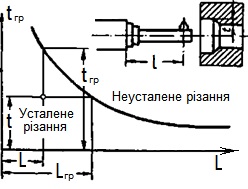 5959Який параметр динамічної якості машини визначає здатність системи розсіювати енергію, що вноситься зовнішнім впливом?6060Як може оцінюватися ступінь усталеності динамічної системи? 6161Яких відхилень параметрів динамічної системи по виду зовнішніх впливів не існує?6262До статичних навантажень, що діють у динамічній системі верстата, не відносяться?6363До статичних навантажень, що діють у динамічній системі верстата, відносяться?6464До динамічних навантажень, що діють у динамічній системі верстата, відносяться?6565Які коливання виникають після виведення системи зі стану рівноваги, після чого на неї не чиниться ніякого впливу (одиничний миттєвий силовий вплив)?6666Які коливання викликаються коливальними джерелами енергії або зовнішнім впливом, переданим від сторонніх джерел, або силами, що виникають в самій машині від неврівноваженості обертових мас або похибок виготовлення і збірки?6767Які коливання породжуються змінами характеристик окремих елементів або самої системи (зміна жорсткості, умов різання або тертя)?6868Які коливання обумовлені особливостями самої системи і характеристик робочих процесів та підтримуються зовнішніми джерелами енергії не коливального характеру?6969Які коливання завжди відбуваються на першій власній частоті динамічної системи?7070Який параметр динамічної якості машини визначає швидкість завершення перехідного процесу?7171Чим виражається швидкодія, як параметр динамічної якості машини?  7272Який параметр точності обробки на верстаті є визначальним при оцінці показників його динамічної якості?7373Що показує коефіцієнт динамічності?7474Чому дорівнює коефіцієнт динамічності одномасової системи для випадку дії сили з частотою вимушених коливань, рівній власній частоті системи (ω = ω0)?7575За якою з наведених формул розраховується коефіцієнт динамічності для одномасової пружної системи 7676Чому дорівнює коефіцієнт динамічності одномасової системи при резонансі (ω=ω0), якщо логарифмічний декремент затухання λ=π/8?7777Які коливання найбільш небезпечні при збігу їх частоти з однією з власних частот коливань системи?7878Яка залежність (зв'язок) існує між ступенем усталеності і швидкодією системи? 7979Які критерії не використовують для оцінки динамічної якості металорізального верстата?8080Які критерії використовують для оцінки динамічної якості металорізального верстата?8181При яких значеннях співвідношення частот власних коливань системи і змушуючої сили виконують наближену оцінку коефіцієнту динамічності без врахування демпфування?8282Яке значення коефіцієнту динамічності системи приймається при його наближеній оцінці якщо частота власних коливань системи значно більша ніж частотa змушуючої сили при роботі без ударів (ω0/ω >7)8383Яке значення коефіцієнту динамічності системи приймається при його наближеній оцінці якщо частота власних коливань системи значно більша ніж частотa змушуючої сили (робота з ударами але без знакозмінних навантажень) (ω0/ω >7)8484Яке значення коефіцієнту динамічності системи приймається при його наближеній оцінці якщо частота власних коливань системи значно більша ніж частотa змушуючої сили (робота з ударами з знакозмінними навантаженнями) (ω0/ω >7)8585Що відноситься до найбільш важливих динамічних характеристик шпинделів металорізальних верстатів? 8686Що не відноситься до найбільш важливих динамічних характеристик шпинделів металорізальних верстатів?8787Яке мінімальне відношення першої власної частоти коливань шпинделя до максимальної робочої частоти збурень приймається для відстроювання від резонансу?8888Як називається задача, що вирішується в динаміці, яка сформульована таким чином: за заданими силами визначається характер руху тіла? 89 89 Виберіть усі характеристики коливальної системи на яку діє зовнішній змінний момент М (t), яка описується диференціальним рівняння руху:9090Диференціальне рівняння руху системи з одним ступенем вільності має вигляд. Іφ"+h'φ'+cφ = M(t)Вкажіть назву першого члена лівої частини рівняння.9191В якому випадку підвищення жорсткості системи верстата не збільшує точність обробки?9292Якої складової немає серед напрямків покращення характеристик пружної системи верстата?9393Які напрямки покращення динамічних характеристик пружної системи верстата?9494Які фактори з наведених збільшують власну жорсткість конструкції?9595До якого напрямку покращення характеристик пружної системи верстата відноситься замикання діючого навантаження по максимально меншому контуру?9696До якого напрямку покращення характеристик пружної системи верстата відноситься зменшення кількості ланок, що передають основні навантаження?9797Який напрямок покращення характеристик пружної системи верстата забезпечує виготовлення станин з полімербетону?9898До якого напрямку покращення характеристик пружної системи машини відноситься збільшення співвідношення с/m (жорсткість/маса)?9999До якого напрямку покращення характеристик пружної системи машини відноситься її віброізоляція?100100Виберіть усі характеристики коливальної системи наведеної на рисунку і описане рівнянням?Іφ"+h'φ'+cφ = M(t)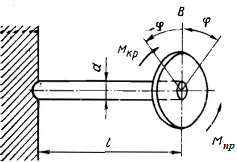 101101Вкажіть усі характеристики коливань, що описуються рівнянням?Іφ"+h'φ'+cφ = M(t)102102Вкажіть усі характеристики коливань, що описуються рівнянням?Іφ"+h'φ'+cφ = 0103103Вкажіть усі характеристики коливань, що описуються рівнянням?Іφ" +cφ = 0104104Вкажіть усі характеристики коливань, що описуються рівнянням?105105Вкажіть усі характеристики коливань, що описуються рівнянням?106106Який напрямок покращення характеристик пружної системи верстата ілюструє наведений рисунок?107107Який напрямок покращення характеристик пружної системи верстата ілюструє наведений рисунок?108108Протидію якому виду коливань виконує демпфер сухого тертя, встановлений в порожнині оправки чи борштанги 109109Протидію якому виду коливань виконує демпфуючий пристрій, встановлений на валу110110Який динамічний параметр шпиндельного вузла визначається за наближеною формулою:де m – маса шпинделя, β = l/a – відносна відстань між опорами, a – довжина вильоту консолі, l – відстань між серединами опор шпинделя, α – коефіцієнт, І – усереднений момент інерції шпинделя111111Які заходи характеризують забезпечення оптимальних динамічних параметрів пружної системи верстата?112112Що характеризує постійна часу Тр стружкоутворення?113113Якої частки усталеного значення досягає сила різання протягом часу Тр в разі стрибкоподібного збільшення товщини зрізу на певну величину з постійною часу стружкоутворення Тр?114114Який напрямок покращення процесу обробки різанням ілюструє наведений рисунок?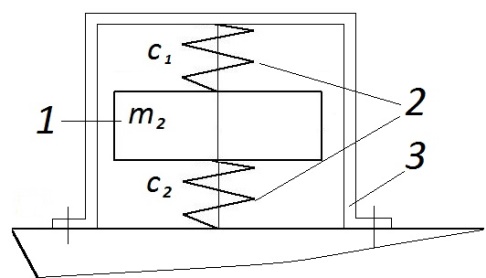 115115Що означає поняття «коефіцієнт різання» Кр = F/a = Kb116116Що характеризує постійна часу стружкоутворення з точки зору динаміки різання?117117Яку причину втрати усталеності процесу різання ілюструє наведений рисунок?118118Яку причину втрати усталеності процесу різання ілюструє наведений рисунок?119119Яку причину втрати усталеності процесу різання ілюструє наведений рисунок?120120Яка динамічна характеристика процесу різання наведена на графіку?121121Яку складову реальної коливальної системи не враховує формула для розрахунку найбільшого прогину шпинделя від відцентрової сили?122122Чому дорівнює найбільший прогин шпинделя від відцентрової сили згідно наведеної формули, якщо частота обертання шпинделя ω=0,9ω0 (власної частоти системи)?123123За якою формулою обчислюється приведений коефіцієнт жорсткості коливальної системи при паралельном з’єднанні n пружних елементів?124124За якою формулою обчислюється приведений коефіцієнт жорсткості коливальної системи, схема якої наведена на рисунку?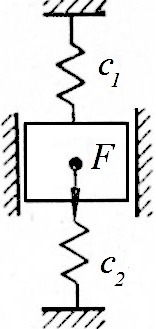 125125За якою формулою обчислюється приведений коефіцієнт демпфування коливальної системи, схема якої наведена на рисунку?126126За якою формулою обчислюється приведений коефіцієнт жорсткості коливальної системи при послідовному з’єднанні n пружних елементів?127127За якою формулою обчислюється приведений коефіцієнт жорсткості коливальної системи, схема якої наведена на рисунку?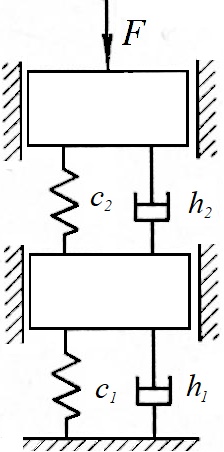 128128Які динамічні (коливальні) системи описуються «звичайними» диференціальними рівняннями другого порядку?129129Які динамічні (коливальні) системи описуються диференціальними рівняннями в часткових похідних?130130Диференціальне рівняння руху системи з одним ступенем вільності має вигляд. Іφ"+h'φ'+cφ = M(t)Вкажіть назву третього члена лівої частини рівняння.131131Диференціальне рівняння руху системи з одним ступенем вільності має вигляд. Іφ"+h'φ'+cφ = M(t)Вкажіть назву третього члена лівої частини рівняння.132132Диференціальне рівняння руху системи з одним ступенем вільності має вигляд. Іφ"+h'φ'+cφ = M(t)Вкажіть назву другого члена лівої частини рівняння.133133Диференціальне рівняння руху системи з одним ступенем вільності має вигляд. Іφ"+h'φ'+cφ = M(t)Вкажіть назву першого члена лівої частини рівняння.134134Диференціальне рівняння руху системи з одним ступенем вільності має вигляд. Іφ"+h'φ'+cφ = M(t)Вкажіть назву правої частини рівняння.135135Як називається динамічна (коливальна) система якщо її властивості не змінюються на заданому відрізку часу?136136Як називається динамічна (коливальна) система якщо її властивості змінюються на заданому відрізку часу?137137Як називається динамічна (коливальна) система якщо її повна енергія залишається постійною при коливаннях?138138Як називається динамічна (коливальна) система якщо її повна енергія змінюється при коливаннях?139139Якими диференціальними рівняннями описуються процеси, що відбуваються в стаціонарних системах? 140140Якими диференціальними рівняннями описуються процеси, що відбуваються в нестаціонарних системах? 141141Коливальні процеси в яких системах можуть відбуватися лише за рахунок внутрішніх джерел енергії або енергії, наданої системі у вигляді початкового збурення?142142Вкажіть основну характеристику дисипативної коливальної системи143143Які коливання відбуваються при відсутності змінного зовнішнього впливу і без надходження енергії ззовні?144144Які коливання викликаються коливальними джерелами енергії або силами, що виникають в самій машині від неврівноваженості обертових мас або похибок виготовлення і збірки?145145Які коливання можливі лише в нестаціонарних (нелінійних) системах?146146Які коливання небезпечні при збігу їх частоти з однією з власних частот коливань системи верстата?147147При яких коливаннях вала (системи з одним ступенем вільності) його жорсткість визначається за формулою: , де Ір – полярний момент інерції перерізу вала?148148Для якої коливальної системи наведено систему рівнянь?m1x1” + c1x1 – c2(x2 – x1) = 0m2x2” + c2(x2 – x1) = 0149149Рух якої маси (мас) наведеної коливальної системи описується рівнянням?mx1” + c1x1 – c2(x2 – x1) = 0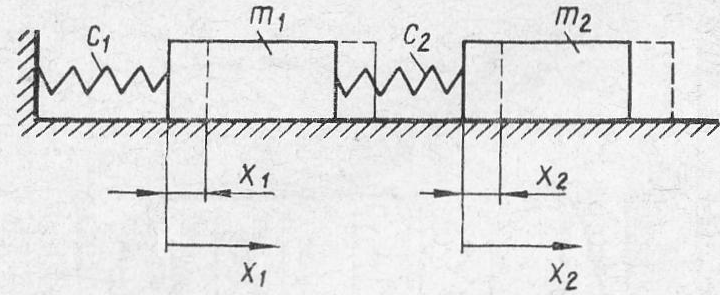 150150Рух якої маси (мас) наведеної коливальної системи описується рівнянням?mx2” + c2(x2 – x1) = 0151151Вкажіть основні характеристики динамічної системи машини (верстата)? 152152Як називається властивість системи повертатися у вихідний або близький до нього режим (стан) після того, як вона виведена з нього в результаті якого-небудь впливу?153153Як називається властивість системи, коли достатньо будь-якого поштовху, щоб в ній почався зростаючий перехідний процес віддалення від вихідного режиму (стану) або почалися коливання з неприпустимо великою амплітудою?154154Для наведеної схеми динамічної системи машини що означають складові уі(t)?155155Для наведеної схеми динамічної системи машини що означають складові уі?156156Для наведеної схеми динамічної системи машини що означають складові f(t)?157157Для наведеної схеми динамічної системи машини що означають складові F, P, M?158158Для наведеної спрощеної схеми динамічної системи машини позначаються силові впливи?159159Для наведеної спрощеної схеми динамічної системи машини позначаються зміни настройки?160160Для наведеної спрощеної схеми динамічної системи машини позначаються переміщення елементів пружної системи машини?161161Для наведеної спрощеної схеми динамічної системи машини позначаються впливи?162162Яка характеристика обробної системи (на основі металорізального верстата) визначається за формулою:де F – сила різання, Н; а – товщина зрізу, мм; К – питома сила різання, Н/мм2; b ‒ ширина зрізу, мм.163163Яка характеристика обробної системи (на основі металорізального верстата) визначається за формулою:164164У наведеній формулі характеристики різання, що означає складова ?165165У наведеній формулі характеристики різання, що означає складова ?166166У наведеній формулі характеристики різання, що означає складова а(р)?167167У наведеній формулі характеристики різання, що означає складова F(p)?168168Що характеризує постійна часу Тр стружкоутворення?169169Які рівняння описують рух системи представленої на рисунку?170170За рахунок чого визначається можливість втрати усталеності обробної системи за рахунок нелінійної характеристики сили різання?171171За рахунок чого визначається можливість втрати усталеності обробної системи за рахунок інерційності процесу різання?172172Яка (які) з наведених на рисунку АФЧХ розімкнутої системи є неусталеними?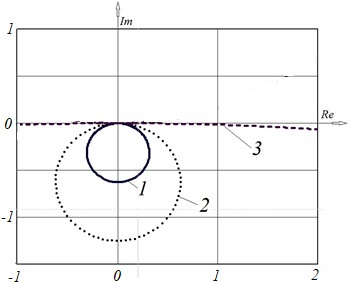 173173Яка (які) з наведених на рисунку АФЧХ розімкнутої системи є знаходяться на межі усталеності?174174Що не враховують наведені на рисунку АФЧХ розімкнутої системи (пружна система ‒ процес різання)?175175Що враховує наведений на рисунку графік 1 АФЧХ розімкнутої системи (пружна система ‒ процес різання) в порівнянні з графіком 2?176176Уточніть визначення критерію усталеності Найквіста: якщо АФЧХ __якої__ передаточної функції системи не охоплює точку -1 на дійсній осі комплексної площини система є усталеною.177177Які складники характеризують наведену передаточну функцію системи?178178Які складники характеризують наведену передаточну функцію системи?179179Які складники характеризують наведену передаточну функцію системи?180180Які складники характеризують наведену передаточну функцію системи?181181Яку форму має траєкторія результуючого коливального руху ріжучої кромки інструменту, наприклад різця, щодо оброблюваної деталі при кожному циклі коливань якщо пружна система має кілька ступенів вільності?182182Яку умову втрати усталеності обробної системи характеризує наведений рисунок?183183Для супорта токарного верстата, як системи з двома з двома степенями вільності, схему якого наведено на рисунку якою є умова підвищення усталеності обробної системи?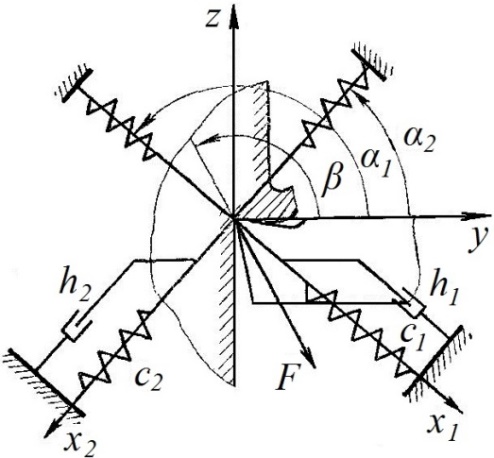 184184Cкільки ступенів вільності має система АФЧХ якої наведено на рисунку?185185Cкільки ступенів вільності має система АФЧХ якої наведено на рисунку?186186Cкільки ступенів вільності має система АФЧХ якої наведено на рисунку?187187Cкільки ступенів вільності має система АФЧХ якої наведено на рисунку?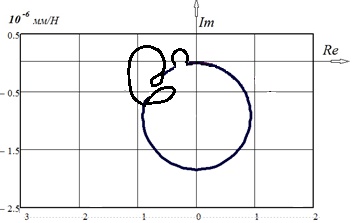 188188Яка складова динамічної характеристики різання обумовлює поступове зростання сила різання в разі стрибкоподібного збільшення товщини зрізу на величину а? 189189При оцінці взаємозв’язку зміни сили різання і зміни товщини зрізу під час обробки різанням, яка з наведених ознак є вірною?190190Які фактори з названих впливають на динамічну складову сили різання F?191191Яку причину втрати усталеності процесу різання визначає наведений рисунок?192192Які параметри обробної системи на основі металорізального верстата визначають з використанням наведеної на рисунку оправки?193193Яке експериментальне дослідження токарного верстата ілюструє наведений рисунок?194194До якого типу гасників вібрацій відноситься наведена на рисунку конструкція?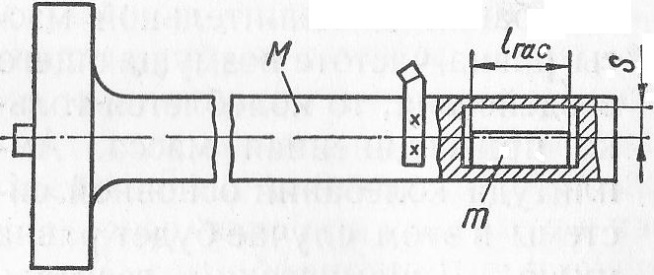 195195До якого типу гасників вібрацій відноситься наведена на рисунку конструкція?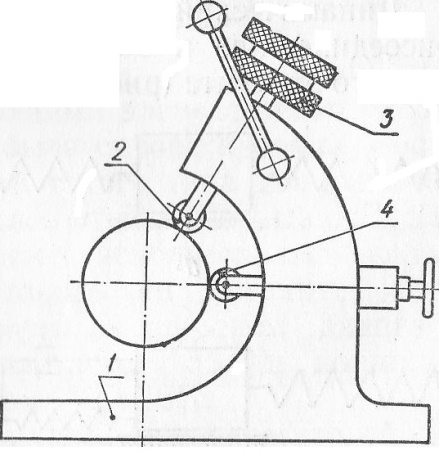 196196До якого типу гасників вібрацій відноситься наведена на рисунку конструкція?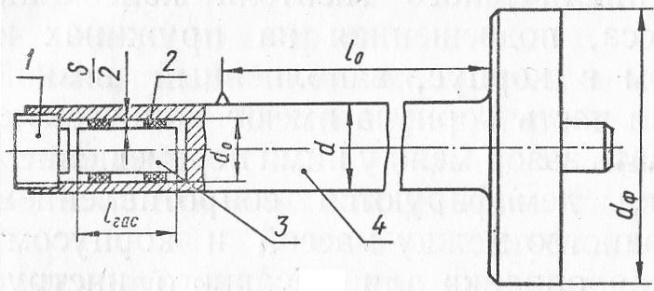 197197До якого типу гасників вібрацій відноситься наведена на рисунку конструкція?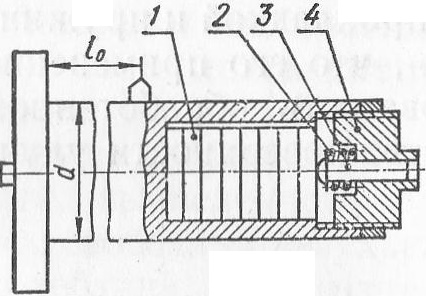 198198Вкажіть усі характеристики динамічної обробної системи АФЧХ якої наведено на рисунку?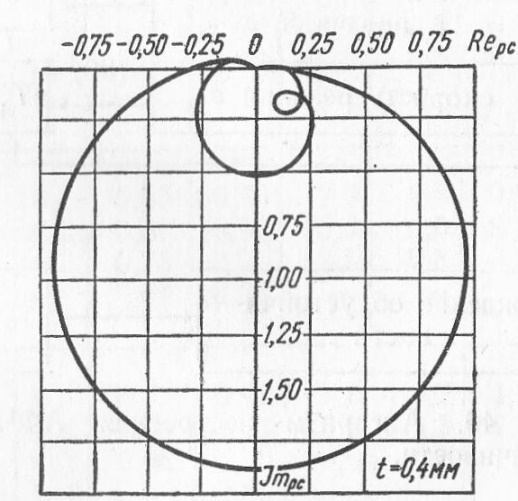 199199Вкажіть основні умови заклинювання механізмів під дією рушійної сили (від приводу) Q та сили опору (тертя) F?200200Яка сила (сили) на схемі повзуна навантажують напрямні?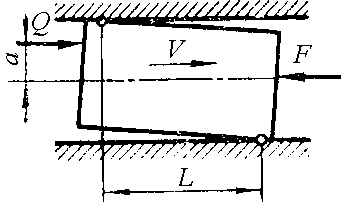 